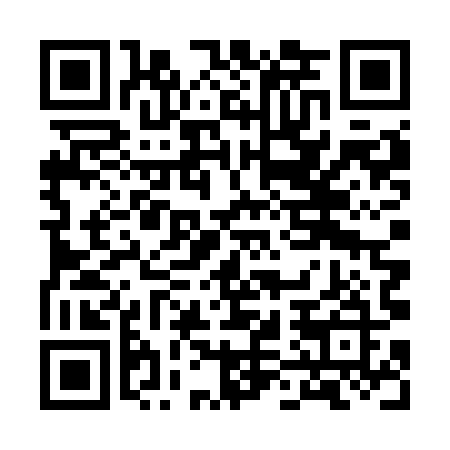 Ramadan times for Port Loko, Sierra LeoneMon 11 Mar 2024 - Wed 10 Apr 2024High Latitude Method: NonePrayer Calculation Method: Muslim World LeagueAsar Calculation Method: ShafiPrayer times provided by https://www.salahtimes.comDateDayFajrSuhurSunriseDhuhrAsrIftarMaghribIsha11Mon5:505:507:001:014:187:027:028:0812Tue5:505:506:591:014:177:027:028:0813Wed5:495:496:591:004:177:027:028:0814Thu5:495:496:581:004:167:027:028:0815Fri5:485:486:581:004:167:027:028:0816Sat5:485:486:571:004:157:027:028:0817Sun5:475:476:5712:594:147:027:028:0718Mon5:475:476:5612:594:147:027:028:0719Tue5:465:466:5612:594:137:027:028:0720Wed5:465:466:5512:584:127:027:028:0721Thu5:455:456:5512:584:127:027:028:0722Fri5:455:456:5412:584:117:027:028:0723Sat5:445:446:5312:584:107:027:028:0724Sun5:435:436:5312:574:097:027:028:0725Mon5:435:436:5212:574:097:027:028:0726Tue5:425:426:5212:574:087:027:028:0727Wed5:425:426:5112:564:077:027:028:0728Thu5:415:416:5112:564:067:017:018:0729Fri5:405:406:5012:564:067:017:018:0730Sat5:405:406:5012:554:057:017:018:0731Sun5:395:396:4912:554:047:017:018:071Mon5:395:396:4912:554:037:017:018:072Tue5:385:386:4812:554:027:017:018:073Wed5:385:386:4812:544:027:017:018:074Thu5:375:376:4712:544:017:017:018:075Fri5:365:366:4612:544:007:017:018:076Sat5:365:366:4612:533:597:017:018:077Sun5:355:356:4512:533:587:017:018:078Mon5:355:356:4512:533:577:017:018:079Tue5:345:346:4412:533:567:017:018:0710Wed5:335:336:4412:523:557:017:018:07